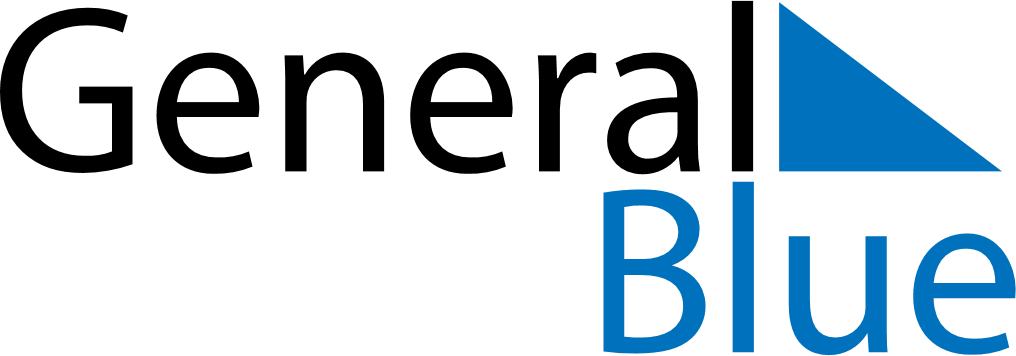 February 2024February 2024February 2024February 2024February 2024February 2024Bauta, Artemisa, CubaBauta, Artemisa, CubaBauta, Artemisa, CubaBauta, Artemisa, CubaBauta, Artemisa, CubaBauta, Artemisa, CubaSunday Monday Tuesday Wednesday Thursday Friday Saturday 1 2 3 Sunrise: 7:10 AM Sunset: 6:17 PM Daylight: 11 hours and 6 minutes. Sunrise: 7:09 AM Sunset: 6:17 PM Daylight: 11 hours and 7 minutes. Sunrise: 7:09 AM Sunset: 6:18 PM Daylight: 11 hours and 9 minutes. 4 5 6 7 8 9 10 Sunrise: 7:08 AM Sunset: 6:19 PM Daylight: 11 hours and 10 minutes. Sunrise: 7:08 AM Sunset: 6:19 PM Daylight: 11 hours and 11 minutes. Sunrise: 7:08 AM Sunset: 6:20 PM Daylight: 11 hours and 12 minutes. Sunrise: 7:07 AM Sunset: 6:20 PM Daylight: 11 hours and 13 minutes. Sunrise: 7:07 AM Sunset: 6:21 PM Daylight: 11 hours and 14 minutes. Sunrise: 7:06 AM Sunset: 6:22 PM Daylight: 11 hours and 15 minutes. Sunrise: 7:05 AM Sunset: 6:22 PM Daylight: 11 hours and 16 minutes. 11 12 13 14 15 16 17 Sunrise: 7:05 AM Sunset: 6:23 PM Daylight: 11 hours and 18 minutes. Sunrise: 7:04 AM Sunset: 6:24 PM Daylight: 11 hours and 19 minutes. Sunrise: 7:04 AM Sunset: 6:24 PM Daylight: 11 hours and 20 minutes. Sunrise: 7:03 AM Sunset: 6:25 PM Daylight: 11 hours and 21 minutes. Sunrise: 7:02 AM Sunset: 6:25 PM Daylight: 11 hours and 22 minutes. Sunrise: 7:02 AM Sunset: 6:26 PM Daylight: 11 hours and 23 minutes. Sunrise: 7:01 AM Sunset: 6:26 PM Daylight: 11 hours and 25 minutes. 18 19 20 21 22 23 24 Sunrise: 7:00 AM Sunset: 6:27 PM Daylight: 11 hours and 26 minutes. Sunrise: 7:00 AM Sunset: 6:27 PM Daylight: 11 hours and 27 minutes. Sunrise: 6:59 AM Sunset: 6:28 PM Daylight: 11 hours and 28 minutes. Sunrise: 6:58 AM Sunset: 6:29 PM Daylight: 11 hours and 30 minutes. Sunrise: 6:58 AM Sunset: 6:29 PM Daylight: 11 hours and 31 minutes. Sunrise: 6:57 AM Sunset: 6:30 PM Daylight: 11 hours and 32 minutes. Sunrise: 6:56 AM Sunset: 6:30 PM Daylight: 11 hours and 34 minutes. 25 26 27 28 29 Sunrise: 6:55 AM Sunset: 6:31 PM Daylight: 11 hours and 35 minutes. Sunrise: 6:54 AM Sunset: 6:31 PM Daylight: 11 hours and 36 minutes. Sunrise: 6:54 AM Sunset: 6:31 PM Daylight: 11 hours and 37 minutes. Sunrise: 6:53 AM Sunset: 6:32 PM Daylight: 11 hours and 39 minutes. Sunrise: 6:52 AM Sunset: 6:32 PM Daylight: 11 hours and 40 minutes. 